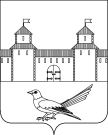 от 01.12.2016 № 2108-пВ соответствии с Бюджетным кодексом Российской Федерации, Федеральным законом от 06.10.2003 № 131-ФЗ «Об общих принципах организации местного самоуправления в Российской Федерации», руководствуясь статьями 32, 35, 40 Устава муниципального образования Сорочинский городской округ Оренбургской области, постановлением администрации  Сорочинского городского округа Оренбургской области от 10.11.15 № 529-п «Об утверждении порядка разработки, реализации и оценки эффективности муниципальных программ Сорочинского городского округа Оренбургской области»,  администрация Сорочинского городского округа Оренбургской области постановляет:1. Внести в постановление администрации города Сорочинска Оренбургской области от 11.10.2013 № 326-п «Об утверждении муниципальной программы «Развитие жилищно-коммунального хозяйства в Сорочинском городском округе Оренбургской области на 2014-2018 годы» (в редакции от 20.12.2013 № 436-п, от 28.04.2014 №156-п, от 20.06.2014 № 215-п, от 25.07.2014 № 252-п, от 22.09.2014 № 335-п, от 10.10.2014 № 354-п, от 10.10.2014 № 369-п, от 26.12.2014  № 484-п, от 09.02.2015 № 34-п, от 15.07.2015 № 264-п, от 24.08.2015 № 350-п, от 22.09.2015 № 425-п, от 05.11.2015 № 518-п, от 18.12.2015 № 744-п, от 14.03.2016 № 281-п, от 12.04.2016 № 508-п, от 25.05.2016 № 755-п, от 24.06.2016 № 982-п, от 25.07.2016 № 1301-п, от 26.08.2016 № 1519-п, от 08.11.2016 № 2000-п) следующие изменения:1.1. В паспорте муниципальной программы «Развитие жилищно-коммунального хозяйства в Сорочинском городском округе Оренбургской области на 2014-2018 годы» раздел «Объемы и источники финансирования муниципальной программы (тыс. руб.) с разбивкой по годам и подпрограммам» изложить в следующей редакции:1.2. Приложение № 3 «Ресурсное обеспечение реализации муниципальной программы» к муниципальной программе «Развитие жилищно-коммунального хозяйства в Сорочинском городском округе Оренбургской области на 2014-2018 годы», изложить в новой редакции согласно приложению № 1 к постановлению.1.3. В паспорте муниципальной подпрограммы «Благоустройство Сорочинского городского округа на 2014 – 2018 годы» муниципальной программы «Развитие жилищно-коммунального хозяйства в Сорочинском городском округе Оренбургской области на 2014-2018 годы» раздел «Объемы и источники финансирования подпрограммы (тыс.руб.) с разбивкой по годам» изложить в следующей редакции:2. Контроль за исполнением настоящего постановления возложить на заместителя главы администрации городского округа по экономике и управлению имуществом Павлову Е.А.3. Установить, что настоящее постановление вступает в силу после его официального опубликования.И.о глава муниципального образованияСорочинский городской округ – первый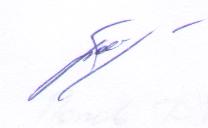 заместитель главы администрации городскогоокруга по оперативному управлениюмуниципальным хозяйством						                 А.А. БогдановРазослано: в дело, прокуратуре, Богданову А.А., Управление ЖКХ, Управление финансов, отдел по экономике, МКУ «ЦБ по обслуживанию органов местного самоуправления», Елисеевой М.А., информационный бюллетень «Сорочинск официальный»                                                                    Приложение № 1                                                                             к постановлению администрации                                                                             Сорочинского городского округа                                                                             Оренбургской области                                                                                                                                                                      от 01.12.2016 № 2108-пПриложение № 3 к муниципальной программе                   «Развитие и функционирование дорожно-транспортной сети в Сорочинском городском округе Оренбургской области на 2014-2018 годы»Ресурсное обеспечениереализации муниципальной программы                                                                                                                                                           (тыс. рублей)Администрация Сорочинского городского округа Оренбургской областиП О С Т А Н О В Л Е Н И Е О внесении изменений в постановление администрации города Сорочинска Оренбургской области от 11.10.2013 № 326-п «Об   утверждении муниципальной  программы «Развитие жилищно-коммунального  хозяйства в Сорочинском городском округе Оренбургской области на 2014-2018 годы»    (в редакции от 20.12.2013 № 436-п, от 28.04.2014 №156-п, от 20.06.2014 № 215-п, от 25.07.2014 № 252-п, от 22.09.2014 № 335-п, от 10.10.2014 № 354-п, от 10.10.2014 № 369-п, от 26.12.2014 № 484-п, от 09.02.2015 № 34-п, от 15.07.2015 № 264-п, от 24.08.2015 № 350-п, от 22.09.2015 № 425-п, от 05.11.2015 № 518-п, от 18.12.2015 № 744-п, от 14.03.2016 № 281-п, от 12.04.2016 № 508-п, от 25.05.2016 № 755-п, от 24.06.2016 № 982-п, от 25.07.2016 № 1301-п, от 26.08.2016 № 1519-п, от 08.11.2016 № 2000-п)Объемы и источники финансирования муниципальной программы (тыс. руб.) с разбивкой по годам и подпрограммамСуммарный объем финансирования Программы на 2014-2018 годы, составляет 196293,8 тыс. руб., из них:2014 год - 41101,1 тыс. рублей;2015 год - 35916,8 тыс. рублей;2016 год – 57015,3 тыс. рублей;2017 год – 31130,3 тыс. рублей;2018 год – 31130,3 тыс. рублей.объем финансирования Программы на 2014-2018 годы, составляет 176913,3 тыс. руб. за счет средств бюджета городского округа, из них:2014 год - 36101,1 тыс. рублей;2015 год - 35591,5 тыс. рублей;2016 год – 42960,1 тыс. рублей;2017 год – 31130,3 тыс. рублей;2018 год – 31130,3 тыс. рублей.объем финансирования Программы на 2014-2018 годы, составляет 19380,5 тыс. руб. за счет средств областного бюджета, из них:2014 год - 5000 тыс. рублей;2015 год - 325,3 тыс. рублей;2016 год –14055,2 тыс. руб.По основному мероприятию программы «Обеспечение реализации программы в рамках муниципальной программы «Развитие жилищно-коммунального хозяйства в Сорочинском городском округе Оренбургской области на 2014-2018 годы» - 7290,9 тыс. руб. за счет средств бюджета городского округа, в том числе по годам:2016 год – 2430,3 тыс. рублей;2017 год – 2430,3 тыс. рублей;2018 год – 2430,3 тыс. рублей.По муниципальной подпрограмме «Благоустройство Сорочинского городского округа на 2014 – 2018 годы» - 152650,7 тыс. руб., в том числе по годам за счет средств бюджета городского округа:2014 год – 32127,9 тыс. руб.2015 год – 28894,9 тыс. руб.2016 год – 37117,7 тыс. руб.2017 год – 25900 тыс. руб.2018 год – 25900 тыс. руб.,за счет средств областного бюджета:2016 год – 2710,2 тыс. руб.По муниципальной подпрограмме «Модернизация объектов коммунальной инфраструктуры Сорочинского городского округа на 2014-2018 годы» 33214,7 тыс. руб., в том числе по годам:2014 год – 8371,1 тыс. руб.2015 год – 6667,8 тыс. руб.2016 год – 14375,8 тыс. руб.2017 год – 1900 тыс. руб.2018 год – 1900 тыс. руб.Общий объем финансирования подпрограммы на 2014-2018 г. за счет средств бюджета городского округа составляет 16544,4 тыс. руб.:2014 год – 3371,1 тыс. руб.2015 год – 6342,5 тыс. руб.2016 год – 3030,8 тыс. руб.2017 год – 1900 тыс. руб.2018 год – 1900 тыс. руб.Общий объем финансирования подпрограммы на 2014-2018 г. составляет 16670,3 тыс. руб. за счет средств областного бюджета:2014 год – 5000 тыс. руб.2015 год – 325,3 тыс. руб.2016 год – 11345 тыс. руб.По Муниципальной подпрограмме «Вода питьевая на 2014-2018 годы для Сорочинского городского округа» - 3137,5 тыс. руб., в том числе по годам:2014 год – 602,1 тыс. руб.2015 год – 354,1 тыс. руб.2016 год – 381,3 тыс. руб.2017 год – 900 тыс. руб.2018 год – 900 тыс. руб.Объемы и источники финансирования подпрограммы (тыс.руб.) с разбивкой по годам Общий объем финансирования подпрограммы 152650,7 тыс. руб., в том числе по годам за счет средств бюджета городского округа:2014 год – 32127,9 тыс. руб.2015 год – 28894,9 тыс. руб.2016 год – 37117,7 тыс. руб.2017 год – 25900 тыс. руб.2018 год – 25900 тыс. руб.,за счет средств областного бюджета:2016 год – 2710,2 тыс. руб.Общий объем средств бюджета городского округа может быть скорректирован на сумму субсидии из областного бюджета.№п/пСтатусНаименование муниципальной программы, подпрограммы, основного мероприятияГлавный распорядитель бюджетных средствКод бюджетной классификацииКод бюджетной классификацииКод бюджетной классификацииОбъемы бюджетных ассигнованийОбъемы бюджетных ассигнованийОбъемы бюджетных ассигнованийОбъемы бюджетных ассигнованийОбъемы бюджетных ассигнований№п/пСтатусНаименование муниципальной программы, подпрограммы, основного мероприятияГлавный распорядитель бюджетных средствГРБСРзПрЦСР201420152016201720181234567891011121.Муниципальная программаРазвитие жилищно-коммунального хозяйства в Сорочинском городском округе Оренбургской области на 2014-2018 годывсего, в том числе:ХХХ41101,135916,857015,331130,331130,31.Муниципальная программаРазвитие жилищно-коммунального хозяйства в Сорочинском городском округе Оренбургской области на 2014-2018 годыАдминистрация Сорочинского городского округа Оренбургской области711ХХ41101,135916,81.Муниципальная программаРазвитие жилищно-коммунального хозяйства в Сорочинском городском округе Оренбургской области на 2014-2018 годыУправление ЖКХ Администрации Сорочинского городского округа  718ХХ56815,331130,331130,31.Муниципальная программаРазвитие жилищно-коммунального хозяйства в Сорочинском городском округе Оренбургской области на 2014-2018 годыОтдел по культуре и искусству администрации Сорочинского городского округа Оренбургской области714ХХ200,01.Обеспечение реализации программы в рамках муниципальной программы «Развитие жилищно-коммунального хозяйства в Сорочинском городском округе Оренбургской области на 2014-2018 годы» Управление ЖКХ Администрации Сорочинского городского округа 718050505001000202430,32430,32430,31.1Подпрограмма 1Благоустройство Сорочинского городского округа на 2014-2018 годывсего, в том числе:ХХХ32127,928894,939827,925900,025900,01.1Подпрограмма 1Благоустройство Сорочинского городского округа на 2014-2018 годыАдминистрация Сорочинского городского округа Оренбургской области711ХХ32127,928894,91.1Подпрограмма 1Благоустройство Сорочинского городского округа на 2014-2018 годыУправление ЖКХ Администрации Сорочинского городского округа  718ХХ39627,925900,025900,01.1Подпрограмма 1Благоустройство Сорочинского городского округа на 2014-2018 годыОтдел по культуре и искусству администрации Сорочинского городского округа Оренбургской области714ХХ200,01.1.1Основное мероприятие 1.1Обеспечение реализации мероприятий по благоустройству городского округавсего, в том числе:ХХХ23751,628226,636917,725900,025900,01.1.1Основное мероприятие 1.1Обеспечение реализации мероприятий по благоустройству городского округаАдминистрация Сорочинского городского округа Оренбургской области711ХХ23751,628226,61.1.1Основное мероприятие 1.1Обеспечение реализации мероприятий по благоустройству городского округаУправление ЖКХ Администрации Сорочинского городского округа  718ХХ36917,725900,025900,01.1.1Мероприятие 1.1.1Ремонт и содержание дорог общего пользованияАдминистрация Сорочинского городского округа Оренбургской области71171104090503052200305120037301102291.1.1Мероприятие 1.1.1Ремонт и содержание дорог общего пользованияУправление ЖКХ Администрации Сорочинского городского округа  7180409051012003012024,58402,08402,01.1.1Мероприятие 1.1.2Уличное освещениеАдминистрация Сорочинского городского округа Оренбургской области711711050305030512001051200112486,612814,21.1.1Мероприятие 1.1.2Уличное освещениеУправление ЖКХ Администрации Сорочинского городского округа  7180503051012001019664,812700,012700,01.1.1Мероприятие 1.1.3ОзеленениеАдминистрация Сорочинского городского округа Оренбургской области711711040905030522003051200214432044,41.1.1Мероприятие 1.1.3ОзеленениеУправление ЖКХ Администрации Сорочинского городского округа  718050305101200201735,02142,02142,01.1.1Мероприятие 1.1.4Проведение прочих мероприятий по благоустройствуАдминистрация Сорочинского городского округа Оренбургской области71105030512004222128391.1.1Мероприятие 1.1.4Проведение прочих мероприятий по благоустройствуУправление ЖКХ Администрации Сорочинского городского округа  718050305101200403043,42356,02356,01.1.1Мероприятие 1.1.5Проведение мероприятий по содержанию и уходу за территориями кладбищАдминистрация Сорочинского городского округа Оренбургской области711050305120053003001.1.1Мероприятие 1.1.5Проведение мероприятий по содержанию и уходу за территориями кладбищУправление ЖКХ Администрации Сорочинского городского округа  71805030510120050450,0300,0300,01.1.2Основное мероприятие 1.2Выполнение отдельных государственных полномочий по отлову и содержанию безнадзорных животныхвсего, в том числе:ХХХ200,81.1.2Основное мероприятие 1.2Выполнение отдельных государственных полномочий по отлову и содержанию безнадзорных животныхУправление ЖКХ администрации Сорочинского городского округа71804050510280800200,81.1.3Основное мероприятие 1.3Обустройство памятных мествсего, в том числе:ХХХ1701,3132,3200,01.1.3Основное мероприятие 1.3Обустройство памятных местАдминистрация Сорочинского городского округа Оренбургской области711050305120041701,31.1.3Основное мероприятие 1.3Обустройство памятных местОтдел по культуре и искусству администрации Сорочинского городского округа Оренбургской области714050305 1 2004 132,31.1.3Основное мероприятие 1.3Обустройство памятных местОтдел по культуре и искусству администрации Сорочинского городского округа Оренбургской области71405030510320040200,01.1.4Основное мероприятие 1.4Приобретение транспортных средств, оборудования, в том числе оборудования и материаловвсего, в том числе:ХХХ66755362509,41.1.4Основное мероприятие 1.4Приобретение транспортных средств, оборудования, в том числе оборудования и материаловАдминистрация Сорочинского городского округа Оренбургской области7110505051200666755361.1.4Основное мероприятие 1.4Приобретение транспортных средств, оборудования, в том числе оборудования и материаловУправление ЖКХ администрации Сорочинского городского округа718050505104803202509,41.2Подпрограмма 2Модернизация объектов коммунальной инфраструктуры Сорочинского городского округа на 2014-2018 годывсего, в том числе:ХХХ8371,16667,814375,81900,01900,01.2Подпрограмма 2Модернизация объектов коммунальной инфраструктуры Сорочинского городского округа на 2014-2018 годыАдминистрация Сорочинского городского округа Оренбургской области711ХХ8371,16667,81.2Подпрограмма 2Модернизация объектов коммунальной инфраструктуры Сорочинского городского округа на 2014-2018 годыУправление ЖКХ администрации Сорочинского городского округа718ХХ14375,81900,01900,01.2.1Основное мероприятие 2.1Строительство (реконструкция) объектов коммунальной инфраструктуры в сферах теплоснабжения, водоснабжения, водоотведения всего, в том числе:ХХХ8371,16667,813768,01900,01900,01.2.1Основное мероприятие 2.1Строительство (реконструкция) объектов коммунальной инфраструктуры в сферах теплоснабжения, водоснабжения, водоотведения Администрация Сорочинского городского округа Оренбургской области711ХХ8371,16667,81.2.1Основное мероприятие 2.1Строительство (реконструкция) объектов коммунальной инфраструктуры в сферах теплоснабжения, водоснабжения, водоотведения Управление ЖКХ администрации Сорочинского городского округа718ХХ13768,01900,01900,01.2.1Мероприятие 2.1.1Капитальные вложения в объекты муниципальной собственности, в том числе ПИР, строительный контроль, экспертизаАдминистрация Сорочинского городского округа Оренбургской области711050205340021736,3791.2.1Мероприятие 2.1.1Капитальные вложения в объекты муниципальной собственности, в том числе ПИР, строительный контроль, экспертизаУправление ЖКХ администрации Сорочинского городского округа71805020520140020683,01900,01900,01.2.1Мероприятие 2.1.2Софинансирование капитальных вложений в объекты муниципальной собственностиУправление ЖКХ администрации Сорочинского городского округа718050205201800108700,01.2.1Мероприятие 2.1.3Капитальные вложения в объекты муниципальной собственностиУправление ЖКХ администрации Сорочинского городского округа718050205201S00101100,01.2.1Мероприятие 2.1.5Софинансирование мероприятий по капитальному ремонту объектов коммунальной инфраструктуры муниципальной собственностиУправление ЖКХ администрации Сорочинского городского округа718050205201804502600,01.2.1Мероприятие 2.1.6Капитальный ремонт объектов коммунальной инфраструктуры муниципальной собственностиАдминистрация Сорочинского городского округа Оренбургской области7117117110502050205020537036053804505340026523,7111,16263,5325,31.2.1Мероприятие 2.1.6Капитальный ремонт объектов коммунальной инфраструктуры муниципальной собственностиУправление ЖКХ администрации Сорочинского городского округа718050205201S04506851.2.2Основное мероприятие 2.2Тарифное регулированиевсего, в том числе:ХХХ45,01.2.2Основное мероприятие 2.2Тарифное регулированиеУправление ЖКХ Администрации Сорочинского городского округа  7180412052028042045,01.2.3Основное мероприятие 2.3.Капитальный ремонт, ремонт и текущее содержание объектов коммунальной инфраструктуры в сферах теплоснабжения, водоснабжения, водоотведениявсего, в том числе:ХХХ562,81.2.3Основное мероприятие 2.3.Капитальный ремонт, ремонт и текущее содержание объектов коммунальной инфраструктуры в сферах теплоснабжения, водоснабжения, водоотведенияУправление ЖКХ администрации Сорочинского городскогоокруга718ХХ562,81.2.3Мероприятие 2.3.1Капитальный ремонт, ремонт и текущее содержание коммунальных инженерных сетейУправление ЖКХ администрации Сорочинского городского округа71805020520370360562,81.3Подпрограмма 3Вода питьевая на 2014-2018 годы для Сорочинского городского округавсего, в том числе:ХХХ602,1354,1381,3900,0900,01.3Подпрограмма 3Вода питьевая на 2014-2018 годы для Сорочинского городского округаАдминистрация Сорочинского городского округа Оренбургской области711ХХ602,1354,11.3Подпрограмма 3Вода питьевая на 2014-2018 годы для Сорочинского городского округаУправление ЖКХ Администрации Сорочинского городского округа  718ХХ381,3900,0900,01.3.1Основное мероприятие 3.1Строительство, ремонт и содержание водяных скважинвсего, в том числе:ХХХ602,1354,1381,3900,0900,01.3.1Основное мероприятие 3.1Строительство, ремонт и содержание водяных скважинАдминистрация Сорочинского городского округа Оренбургской области711ХХ602,1354,11.3.1Основное мероприятие 3.1Строительство, ремонт и содержание водяных скважинУправление ЖКХ Администрации Сорочинского городского округа  718ХХ381,3900,0900,01.3.1Мероприятие 3.1.1Капитальные вложения в объекты муниципальной собственности, в том числе ПИР, экспертизаАдминистрация Сорочинского городского округа Оренбургской области71105020524001302,11.3.1Мероприятие 3.1.1Капитальные вложения в объекты муниципальной собственности, в том числе ПИР, экспертизаУправление ЖКХ Администрации Сорочинского городского округа  71805020530140020750,0750,01.3.1Мероприятие 3.1.2Мероприятия по улучшению качества воды, проведение работ по гидродинамической очистке водяных скважинАдминистрация Сорочинского городского округа Оренбургской области71105020527035300354,11.3.1Мероприятие 3.1.2Мероприятия по улучшению качества воды, проведение работ по гидродинамической очистке водяных скважинУправление ЖКХ Администрации Сорочинского городского округа  71805020530170350381,3150,0150,0